Announcements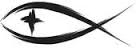 Meetings & EventsMonday, September 27th												Bible Study 7pmTuesday, September 28st												Bible Study 3pmSunday, October 3rd														Stewardship SundaySunday, October 10th													Christian Ed. after worshipTuesday, October 12th													Trustees 7pmWednesday, October 13th												Elders 7pmThursday, October 14th													Endowment 7pmATTENDANCE SHEETS	Please remember to fill out the attendance sheet you will find in your bulletin and leave it on the pew when you leave today.  The elders will collect them after the service.STEWARDSHIP CORNERMark 9:45 – “And if your foot causes you to sin, cut it off. It is better for you to enter life lame than with two feet to be thrown into hell.”  So, what is causing us to sin?  Lust?  Greed?  Fear?  It’s better to cut “it” off!  We need the Lord’s help to do this, and you are in the right place this Lord’s Day to receive that help through Word and Sacrament!SUNDAY MORNING BIBLE STUDY CONTINUES	With Pastor Sherry helping out as vacancy pastor for Norwalk, he will be leading our Sunday morning bible study from 11:30am to 12:15pm on Sunday morning following the regular worship service.  This study is “Using Wealth Wisely – Insights from Proverbs”.FINAL CALL FOR SCHOLARSHIPS & GRANTS	This is the final week we will be accepting scholarship and grant applications for the Endowment Fund.  Please get them into either the church office or an Endowment Board member by Thursday, September 30th.  Scholarship Application Forms are on the ledge by the door of the church and online as are grant applications.  We still have roughly $13,800 to disburse at our October board meeting.NEW PORTALS OF PRAYER	The new Portals of Prayer devotional booklets for October through December are on the ledge by the door.  Please help yourself to whatever size copy you desire.MONDAY/TUESDAY BIBLE STUDY CONTINUES	We are continuing our weekday Bible Study this week on Monday evening at 7pm and Tuesday afternoon at 3pm in the fellowship hall.  We are using the Lifelight Series on James and Jude which will take us to the beginning of the Advent season in December.  Whichever day and time work for you, we would love for you to join us in this time of studying God’s Word.STEWARDSHIP SUNDAY NEXT WEEK	Next Sunday, October 3rd will be Stewardship Sunday.  The Board of Stewardship will be providing a little luncheon afterwards in the fellowship hall where our new Thrivent representative, Josh Strunger, will give a brief presentation.  Please join us for this time of food and fellowship.SERVING THIS MONTH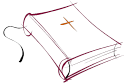 Greeters: Harlen & Kathleen MeisterAltar Guild: Rodney & Jerilyn SchimkeSERVING TODAY						SERVING NEXT WEEK 10/3/2021Pastor:  Rev. Jacob Sherry				Pastor:  Rev. Jacob SherryElder:  Dennis Wickstrom					Elder:  George KahlAccomp:  William Bankstahl				Accomp:  William BankstahlAcolyte:  										Acolyte:  Reader:  Pastor								Reader:  PastorATTENDANCE: 9/19/2021WORSHIP: 57							BIBLE STUDY: FIRST FRUITS TRACKER WEEK ENDING:  9/19/2021Offering Receipts:		$2,982.00				YTD Budget Receipts:	$102,180.32Weekly Budget Needs:	$2,766.27				YTD Budget Needs:		$105,118.26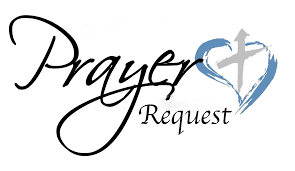 Special PrayersNellie Blakley						Jim Poellet								Steve SchimkeJoan Malmgren					Shirley Poellet							Phyllis SchramskiLynda Byrd Meister				Barbara Potter							Cecil SomselCandi Moerdyk					Marge Reckow						Rev. Jeff Walsh (Cancer)Pam Monroe						Jim Reeves								Steve ZupinPrayers for Our MilitaryAndrew Burch, Jr., grandson of John & Loree Sprawka.Mark Granzotto with U.S. Navy in Bahrain, grandson of Rita MerkeyArmy Major Riley Morgan Kennedy, stationed in Washington, DC, George & Margaret Punches’ grand-nieceCarol Sprawka, son & daughter-in-law of John & Loree SprawkaDerek Sprawka, grandson of John & Loree SprawkaAlyssa Eisenlohr with the U.S. Navy in Japan, friend of Janette & Fred MayIan Nelson, nephew of Jack and Pebbla NelsonTyge Nelson & family, nephew of Jack and Pebbla NelsonCapt. Tim Brandt at Madigan Medical Center, Fort Lewis, WA, son of Bruce & Debbie BrandtIf you wish to add someone’s name, please call or e-mail the church office.